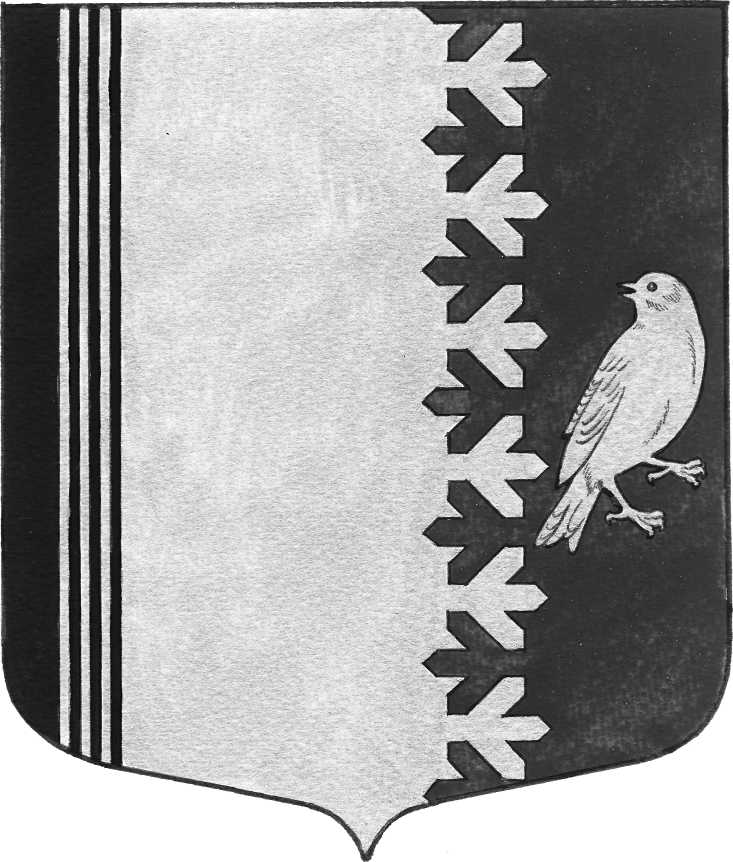 АДМИНИСТРАЦИИ   МУНИЦИПАЛЬНОГО  ОБРАЗОВАНИЯШУМСКОЕ  СЕЛЬСКОЕ ПОСЕЛЕНИЕКИРОВСКОГО МУНИЦИПАЛЬНОГО  РАЙОНАЛЕНИНГРАДСКОЙ  ОБЛАСТИП О С Т А Н О В Л Е Н И  Еот 21 мая 2020 года  № 103О переходе  на периодическое протапливаниеРуководствуясь Правилами подготовки и проведения отопительного сезона в Ленинградской области, утвержденными постановлением Правительства Ленинградской области от 19.06.2008 г. № 177 и в связи с резким понижением среднесуточной температуры наружного воздуха ниже +8ºС:1.Перейти на периодическое протапливание детских, административных учреждений, жилых домов и прочих зданий с 21 мая 2020 года теплоснабжающей организации АО «Ленинградская областная тепло-энергетическая компания».2.Настоящее постановление вступает в силу со дня подписания и подлежит официальному опубликованию в газете «Вестник муниципального образования Шумское сельское поселение Кировского муниципального района Ленинградской области» и на официальном сайте администрации Шумское.рф.  Глава администрации                                                                        В.Л.Ульянов Разослано: Дело; УКХ Кировского района; АО «ЛОТЭК» 